                                                                                                                      ПРОЄКТ 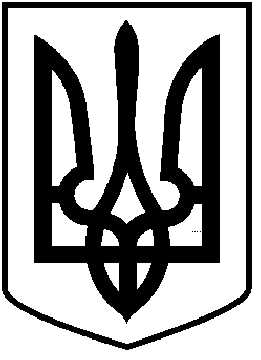 ЧОРТКІВСЬКА  МІСЬКА  РАДА______ СЕСІЯ ВОСЬМОГО СКЛИКАННЯРІШЕННЯ ___ грудня  2021 року                                                                       № м. ЧортківПро затвердження технічних документацій із землеустрою щодо встановлення (відновлення) меж земельних ділянок в натурі (на місцевості) та передачу громадянам безоплатно у власність земельних ділянок в с. Бичківці  Чортківського району Тернопільської області        Розглянувши заяви громадян, керуючись ст.  12, 22, 40, 81, 116, 118, 120, 121, 122, 125, 126, 186 Земельного кодексу України, Законом України «Про землеустрій», Законом України «Про Державний земельний кадастр» ст. 26 п. 42 Закону України «Про місцеве самоврядування в Україні», міська радаВИРІШИЛА:1.Затвердити технічні документації із землеустрою щодо встановлення (відновлення) меж земельних ділянок в натурі (на місцевості) та передати земельні ділянки безоплатно у власність громадянам:1.1.Гр. ***  для ведення особистого селянського господарства площею 0,2244 га в с. Бичківці Чортківського району Тернопільської області у  власність.Кадастровий  номер: 6125581400:02:001:***;1.2.Гр. ***  для ведення особистого селянського господарства площею 0,1358 га в с. Бичківці Чортківського району Тернопільської області у  власність.Кадастровий  номер: 6125581400:02:001:***;1.3.Гр. ***  для ведення особистого селянського господарства площею 0,2100 га в с. Бичківці Чортківського району Тернопільської області у  власність.Кадастровий  номер: 6125581400:02:001:***;1.4.Гр. ***  для ведення особистого селянського господарства площею 0,2138 га в с. Бичківці Чортківського району Тернопільської області у  власність.Кадастровий  номер: 6125581400:02:001:***;      1.5. Гр. ***  для будівництва і обслуговування житлового будинку, господарських будівель і споруд (присадибна ділянка) площею 0,1000 га по вул. Мурованка,*** в с. Бичківці  Чортківського району Тернопільської області у власність.Кадастровий  номер: 6125581400:02:001:***;    1.6. Гр. ***  для будівництва і обслуговування житлового будинку, господарських будівель і споруд (присадибна ділянка) площею 0,1658 га по вул. Горішня,*** в с. Бичківці  Чортківського району Тернопільської області у власність.Кадастровий  номер: 6125581400:02:001:***;     1.7.Гр. ***  для ведення особистого селянського господарства площею 0,3000 га в с. Бичківці Чортківського району Тернопільської області у  власність.Кадастровий  номер: 6125581400:01:001:***;     1.8.Гр. ***  для ведення особистого селянського господарства площею 0,1000 га в с. Бичківці Чортківського району Тернопільської області у  власність.Кадастровий  номер: 6125581400:02:001:***;     1.9.Гр. ***  для ведення особистого селянського господарства площею 0,3267 га в с. Бичківці Чортківського району Тернопільської області у  власність.Кадастровий  номер: 6125581400:02:001:***;     1.10.Гр. ***  для ведення особистого селянського господарства площею 0,1525 га в с. Бичківці Чортківського району Тернопільської області у  власність.Кадастровий  номер: 6125581400:02:001:***;      1.11.Гр. *** для будівництва і обслуговування житлового будинку, господарських будівель і споруд (присадибна ділянка) площею 0,0722 га по вул. Середня, *** в с. Бичківці  Чортківського району Тернопільської області у власність.Кадастровий  номер: 6125581400:02:001:***;       1.10.Гр. *** для ведення особистого селянського господарства площею 0,2500 га в с. Бичківці Чортківського району Тернопільської області у  власність.Кадастровий  номер: 6125581400:02:001:***;       1.11.Гр. *** для ведення особистого селянського господарства площею 0,1181 га в с. Бичківці Чортківського району Тернопільської області у  власність.Кадастровий  номер: 6125581400:02:001:***;       1.12.Гр. *** для ведення особистого селянського господарства площею 0,2023 га в с. Бичківці Чортківського району Тернопільської області у  власність.Кадастровий  номер: 6125581400:02:001:***;       1.13.Гр. *** для будівництва і обслуговування житлового будинку, господарських будівель і споруд (присадибна ділянка) площею 0,1250 га по вул. Хапатівка, *** в с. Бичківці  Чортківського району Тернопільської області у власність.Кадастровий  номер: 6125581400:02:001:***;       1.14.Гр.*** для ведення особистого селянського господарства площею 0,3900 га в с. Бичківці Чортківського району Тернопільської області у  власність.Кадастровий  номер: 6125581400:01:001:***       1.15.Гр.*** для ведення особистого селянського господарства площею 0,2323 га в с. Бичківці Чортківського району Тернопільської області у  власність.Кадастровий  номер: 6125581400:02:001:***       1.16.Гр.*** для ведення особистого селянського господарства площею 0,3000 га в с. Бичківці Чортківського району Тернопільської області у  власність.Кадастровий  номер: 6125581400:02:001:***2. Зобов’язати  громадян:        2.1. зареєструвати в державному реєстрі речових прав право власності на  земельні ділянки;        2.2. використовувати земельні ділянки згідно вимог Земельного кодексу України, дотримуватись встановлених меж земельних ділянок, правил добросусідства та обмежень, пов’язаних з встановленням земельних сервітутів та охоронних зон.3. Копію рішення направити заявникам.  4. Контроль за виконанням рішення покласти на постійну комісію міської ради з питань містобудування, земельних відносин та екології.Міський голова                                                                Володимир ШМАТЬКОЗазуляк А.І.Дзиндра Я.П.Гурин В.М.Драбинястий В. О.Фаріон М.С.